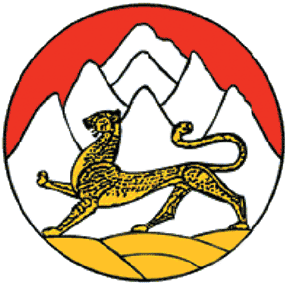 Республика Северная Осетия – АланияГлава администрации местного самоуправления Ирафского районаПОСТАНОВЛЕНИЕОт 06.04.2021г. №177                                                                      	                     с. ЧиколаОб утверждении Порядка определения объема и предоставления субсидий из бюджета муниципального образования Ирафский район социально ориентированным некоммерческим организациям, зарегистрированным на территории муниципального образования Ирафский район РСО-Алания
         Руководствуясь ст.78.1 Бюджетного кодекса Российской Федерации, Федеральным законом от 06.10.2003г. № 131-ФЗ «Об общих принципах организации местного самоуправления в Российской Федерации», Федерального закона от 12.01.1996г. № 7-ФЗ «О некоммерческих организациях», на основании  Устава муниципального образования Ирафский район РСО-Алания,                                       ПОСТАНОВЛЯЮ:
         1. Утвердить прилагаемый Порядок определения объема и предоставления субсидий из бюджета муниципального образования Ирафский район РСО-Алания социально ориентированным некоммерческим организациям, зарегистрированным на территории муниципального образования Ирафский район РСО-Алания.2. Настоящее постановление применяется к правоотношениям, связанным с предоставлением субсидий социально ориентированным некоммерческим организациям, зарегистрированным на территории муниципального образования Ирафский район  и осуществляющим в соответствии с учредительными документами виды деятельности, указанные в пп.1, 2 ст.31.1 Федерального закона от 12.01.1996г. № 7-ФЗ «О некоммерческих организациях».3. Постановление вступает в силу со дня его официального опубликования в районной газете «Ираф» или обнародования.4. Отделу информационно-программного обеспечения администрации района разместить настоящее постановление на официальном сайте администрации местного самоуправления Ирафского района в информационно - телекоммуникационной сети «Интернет» на сайте http://amsiraf.ru/.	5. Контроль за исполнением настоящего постановления оставляю за собой.
Глава администрации                                                    местного самоуправления Ирафского района		                                                             О.Т. ЛагкуевПриложение 1к постановлению
главы администрации местного самоуправления Ирафского района
от _________ 2021 г. № ____
Порядок определения объема и предоставления субсидий из бюджета муниципального образования Ирафский район РСО-Алания социально ориентированным некоммерческим организациям, зарегистрированным на территории муниципального образования Ирафский район РСО-Алания1. Настоящий Порядок устанавливает цели, условия и порядок предоставления АМС Ирафского района субсидий социально ориентированным некоммерческим организациям, зарегистрированным на территории муниципального образования Ирафский район РСО-Алания и не являющимся государственными (муниципальными) учреждениями, (далее - некоммерческая организация) на реализацию социально значимых проектов (далее - проект, субсидия соответственно), а также порядок определения объема субсидий, заключения договоров о предоставлении субсидий, осуществления контроля за использованием субсидий некоммерческими организациями, за исключением случаев предоставления субсидий некоммерческим организациям, которым выделение субсидии предусмотрено в решении Собрания представителей муниципального образования Ирафский район о бюджете муниципального образования Ирафский район на соответствующий финансовый год и плановый период.2. Для целей настоящего Порядка под проектом понимается комплекс взаимосвязанных мероприятий, направленных на решение социально значимых задач, соответствующих целям, задачам и видам деятельности некоммерческих организаций, предусмотренных их учредительными документами.3. Субсидии предоставляются в целях финансовой поддержки некоммерческих организаций на реализацию проектов по направлениям, соответствующим видам деятельности, установленным пп.1 и 2 ст. 31.1 Федерального закона от 12.01.1996 г. №7-ФЗ «О некоммерческих организациях».4. Средства субсидии не могут использоваться:на оказание благотворительной, финансовой и имущественной помощи физическим и юридическим лицам;на реализацию коммерческих проектов, предполагающих извлечение прибыли;на проведение митингов, демонстраций, шествий и пикетирований;на участие в предвыборных кампаниях;на публикацию монографий;на осуществление деятельности, не связанной с целями предоставления субсидии.5. Общий объем субсидии, выделяемый из бюджета муниципального образования Ирафский район на предоставление субсидий некоммерческим организациям, определяется решением Собрания представителей муниципального образования Ирафский район о бюджете муниципального образования Ирафский район РСО-Алания на соответствующий финансовый год и плановый период.6. Главным распорядителем средств бюджета муниципального образования Ирафский район является АМС Ирафского района (далее - главный распорядитель).Субсидии некоммерческим организациям предоставляются в пределах доведенных до главного распорядителя лимитов бюджетных обязательств на предоставление субсидии на текущий финансовый год.7. Предоставление субсидий некоммерческим организациям осуществляется по итогам конкурсного отбора проектов некоммерческих организаций (далее - конкурс).Максимальный размер субсидии, предоставляемый некоммерческой организации, не может превышать 20% от общего объема средств, доведенных до главного распорядителя на текущий финансовый год на предоставление субсидий некоммерческим организациям.8. Право на участие в конкурсе и получение субсидии имеют некоммерческие организации:зарегистрированные в установленном законом порядке в качестве юридического лица на территории муниципального образования Ирафский район РСО-Алания;осуществляющие на территории муниципального образования Ирафский район РСО-Алания деятельность, соответствующую видам деятельности, предусмотренным пунктами 1 и 2 статьи 31.1 Федерального закона от 12.01.1996 г. №7-ФЗ «О некоммерческих организациях».9. Требования, которым должны соответствовать некоммерческие организации по состоянию не более чем за 30 дней до дня подачи заявки на получение субсидии:отсутствие неисполненной обязанности по уплате налогов, сборов, страховых взносов, пеней, штрафов и процентов, подлежащих уплате в соответствии с законодательством Российской Федерации о налогах и сборах;отсутствие просроченной задолженности по возврату в бюджет муниципального образования Ирафский район РСО-Алания субсидий, бюджетных инвестиций, предоставленных, в том числе в соответствии с иными правовыми актами, и иной просроченной задолженности перед бюджетом муниципального образования Ирафский район РСО-Алания;некоммерческая организация не должна находиться в процессе реорганизации, ликвидации, в отношении нее не введена процедура банкротства;деятельность некоммерческой организации не должна быть приостановлена в порядке, предусмотренном законодательством Российской Федерации;наличие на расчетном счете некоммерческой организации собственных средств в размере, установленном пунктом 10 настоящего Порядка.10. Условия, которым должны соответствовать проекты некоммерческих организаций:цель, ожидаемые результаты, на достижение которых направлен проект, календарный план и смета проекта не должны совпадать по содержанию на 50 и более процентов с проектами, на реализацию которых ранее предоставлялись субсидии из бюджета муниципального образования Ирафский район РСО-Алания в пределах двух предыдущих лет;долевое финансирование проекта за счет собственных средств некоммерческих организаций должно составлять не менее 10 процентов от общего объема средств на реализацию проекта. Доля собственных средств некоммерческих организаций и привлеченных средств (за исключением средств субсидии) на реализацию проекта максимальным пределом не ограничена.11. Информационное обеспечение, прием заявок на участие в конкурсе, отбор некоммерческих организаций для допуска к участию в конкурсе, организация проведения конкурса, распределение субсидии некоммерческим организациям и обеспечение заключения договоров о предоставлении субсидий некоммерческим организациям осуществляется отделом доходов, муниципального имущества и муниципального заказа АМС Ирафского района (далее - уполномоченный орган).12. Уполномоченный орган обеспечивает опубликование в газете «Ираф» и размещение на официальном сайте администрации местного самоуправления Ирафского района в информационно-телекоммуникационной сети «Интернет» объявления о конкурсе.13. В объявлении указываются следующие сведения:наименование уполномоченного органа, осуществляющего прием заявок неучастие в конкурсе;цель, основания и условия проведения конкурса;критерии отбора и требования к некоммерческим организациям;форма заявки и перечень необходимых для участия в конкурсе документов;срок подачи заявки и необходимых для участия в конкурсе документов;почтовый и электронный адрес для направления заявки и необходимых для участия в конкурсе документов, контактный телефон для консультаций.14. Заявки на получение субсидии (далее - заявка) по форме согласно приложению, к настоящему Порядку и необходимые для участия в конкурсе документы принимаются уполномоченным органом в течение 30 календарного дня со дня опубликования в газете «Ираф» и размещения на официальном сайте АМС Ирафского района в информационно-телекоммуникационной сети «Интернет» объявления о конкурсе.15. Для участия в конкурсе некоммерческие организации представляют заявку и следующие документы:копию устава некоммерческой организации со всеми изменениями, заверенную надлежащим образом;выписку из Единого государственного реестра юридических лиц, выданную в период приема конкурсных документов (допускается представление выписки из Единого государственного реестра юридических лиц, полученной с официального сайта Федеральной налоговой службы Российской Федерации, заверенной руководителем (уполномоченным лицом) некоммерческой организации);выданную уполномоченным налоговым органом справку об исполнении налогоплательщиком обязанности по уплате налогов, сборов, страховых взносов, пеней, штрафов, процентов по состоянию не более чем за 30 дней до дня подачи заявки;Если заявка содержит персональные данные, в состав конкурсных документов должны быть включены согласия субъектов этих данных на их обработку.Конкурсные документы представляются на бумажном носителе и в электронном виде на USB - флеш-накопителе в формате текстового редактора "Microsoft Word".16. Представленные документы должны быть прошиты, пронумерованы сквозной нумерацией, скреплены подписью руководителя или иного уполномоченного лица и печатью (при наличии) некоммерческой организации с указанием общего количества страниц, входящих в пакет документов.17. Некоммерческая организация в рамках проведения конкурса вправе подать только одну заявку.18. Расходы некоммерческих организаций, связанные с подготовкой и подачей заявки и прилагаемых документов, главным распорядителем не возмещаются.19. Уполномоченный орган осуществляет регистрацию заявок в день их получения, но не позднее срока, установленного для подачи заявок.20. Внесение изменений в заявку после ее регистрации не допускается.Конкурсные документы могут быть отозваны некоммерческими организациями до окончания срока подачи заявок, выдача осуществляется уполномоченным органом в день обращения.Если заявка была отозвана, некоммерческая организация вправе подать новую заявку в сроки, установленные для подачи заявок.21. Уполномоченный орган в течение 5 рабочих дней после дня окончания срока приема заявок:- проверяет заявку и представленные документы некоммерческих организаций на соответствие требованиям, установленным в пунктах 15 и 16 настоящего Порядка, а также их достоверность;- устанавливает соответствие некоммерческих организаций требованиям, определенным пунктами 8 и 9 настоящего Порядка.22. В случае соответствия некоммерческих организаций, их заявок и представленных документов требованиям, установленным настоящим Порядком, уполномоченный орган направляет указанные заявки не позднее 3 рабочих дней после завершения срока рассмотрения заявок в комиссию по рассмотрению заявок (далее - комиссия), а соответствующие некоммерческие организации считаются допущенными до участия в конкурсе и становятся участниками конкурса.23. Основаниями для отказа некоммерческим организациям в предоставлении субсидии являются:- непризнание некоммерческой организации участником конкурса;- непризнание комиссией некоммерческой организации победителем конкурса.24. Комиссия рассматривает заявки участников конкурса в течение 10 рабочих дней со дня поступления заявок участников конкурса от уполномоченного органа и определяет победителей конкурса на получение субсидии (далее - победитель конкурса). Решение комиссии оформляется протоколом.          25. Комиссия оценивает проекты участников конкурса по следующим критериям:
         Итоговый балл по каждому критерию определяется комиссией коллегиально путем открытого голосования большинством голосов членов комиссии, принявших участие в заседании комиссии.Общий балл по проекту определяется путем сложения баллов по каждому критерию.Победителями конкурса признаются некоммерческие организации, получившие общий балл по проекту, выше или равный 31 баллу (средний балл по критериям, рассчитанный как среднее арифметическое максимального и минимального значений по представленным критериям).Комиссия в течение 2 рабочих дней со дня заседания комиссии оформляет свое решение протоколом и направляет подписанный членами комиссии - участниками заседания комиссии протокол и рассмотренные конкурсные документы некоммерческих организаций в уполномоченный орган.26. Уполномоченный орган на основании решения комиссии рассчитывает размер субсидии победителям конкурса.Размер субсидии из бюджета муниципального образования Ирафский район РСО-Алания, представляемый победителю конкурса, рассчитывается по следующей формуле: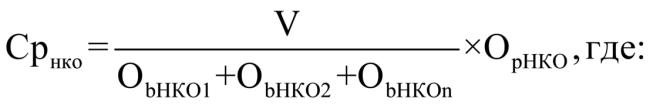 
          СрНКО - размер субсидии, представляемый некоммерческой организации - победителю конкурса;V - объем субсидии, выделенный из бюджета муниципального образования Ирафский район РСО-Алания на предоставление субсидий на текущий финансовый год;ОbНКО1, ОbНКО2, ОbНКОn - общие баллы проектов некоммерческих организаций - победителей конкурса;ОbНКО - общий балл проекта некоммерческой организации - победителя конкурса.Размер субсидии, представляемый победителю конкурса, определяется целым числом. Округление осуществляется по правилам математического округления чисел до рубля.В случае если запрашиваемый некоммерческой организацией размер субсидии меньше, чем рассчитанный в соответствии с настоящим Порядком, субсидия некоммерческой организации предоставляется в запрашиваемом объеме.В случае если запрашиваемый некоммерческой организацией объем субсидии больше, чем рассчитанный в соответствии с настоящим Порядком, субсидия некоммерческой организации предоставляется в рассчитанном объеме.Оставшиеся после распределения между победителями конкурса средства субсидии возвращаются в бюджет муниципального образования Ирафский район.27. Уполномоченный орган не позднее 5 рабочих дней со дня получения протокола комиссии обеспечивает размещение информации о некоммерческих организациях - победителях конкурса на официальном сайте АМС Ирафского района в информационно-телекоммуникационной сети "Интернет" и направляет уведомления указанным некоммерческим организациям о предоставлении субсидии с указанием ее размера.Если предоставляемый некоммерческой организации размер субсидии рассчитан в объеме меньшем, чем запрашивался, в уведомлении указывается о возможности уменьшения значений количественных показателей, на достижение которых направлен проект, и (или) количества мероприятий, указанных в заявке.В случае непризнания некоммерческой организации участником конкурса или победителем конкурса некоммерческая организация уведомляется об отказе в предоставлении субсидии с указанием причин отказа.28. В случае согласия с решением комиссии некоммерческая организация в течение 5 рабочих дней со дня получения уведомления направляет в уполномоченный орган уточненную информацию по проекту, содержащую актуализированную смету на реализацию проекта, скорректированные календарный план и показатели результативности проекта с учетом сохранения цели и результатов проекта.Решение некоммерческой организации - победителя комиссии об исключении из проекта части мероприятий или об уменьшении значений показателей, указанных в заявке, подлежит согласованию комиссией.29. В случае несогласия с размером предоставляемой субсидии некоммерческая организация направляет в уполномоченный орган заявление в произвольной форме об отказе от получения субсидии не позднее 5 рабочих дней со дня получения уведомления.При отказе некоммерческой организации от получения субсидии договор о предоставлении субсидии с некоммерческой организацией не заключается, субсидия не предоставляется.30. Уполномоченный орган в течение 20 рабочих со дня получения протокола комиссии разрабатывает и обеспечивает согласование проекта постановления АМС Ирафского района о предоставлении из бюджета муниципального образования Ирафский район субсидий некоммерческим организациям.31. Предоставление субсидий некоммерческим организациям осуществляется на основании договора о предоставлении субсидии (далее - договор), заключенного между главным распорядителем и получателем субсидии в соответствии с принятым постановлением АМС Ирафского района.32. Уполномоченный орган обеспечивает заключение договоров с некоммерческими организациями в течение 30 календарных дней со дня утверждения постановления АМС Ирафского района о предоставлении из бюджета муниципального образования Ирафский район субсидий некоммерческим организациям.Обязательным условием, включаемым в договор, является согласие получателя субсидии на осуществление главным распорядителем и уполномоченным органом муниципального финансового контроля проверок соблюдения получателем субсидии условий, целей и порядка предоставления субсидии и запрет приобретения за счет полученных средств иностранной валюты, за исключением операций, осуществляемых в соответствии с валютным законодательством Российской Федерации при закупке (поставке) высокотехнологичного импортного оборудования, сырья и комплектующих изделий, а также связанных с достижением целей предоставления этих средств иных операций, определенных нормативными правовыми актами, муниципальными правовыми актами, регулирующими предоставление субсидий некоммерческим организациям.33. Результат предоставления субсидии определяется степенью соответствия фактически достигнутых результатов при реализации проекта заявленным качественным и количественным показателям, планируемым некоммерческой организацией при реализации проекта, значения которых устанавливаются в договоре.34. Перечисление субсидии осуществляется на расчетный счет, открытый некоммерческой организацией в российской кредитной организации не позднее 10 рабочих дней со дня заключения договора.Размер субсидии, счет, на который перечисляется субсидия, указываются в договоре.35. Уполномоченный орган вносит сведения о некоммерческих организациях - получателях субсидии (далее - получатель субсидии) в муниципальный реестр социально ориентированных некоммерческих организаций - получателей финансовой поддержки.36. Некоммерческая организация - получатель субсидии обязана вести бухгалтерский учет и бухгалтерскую отчетность в соответствии с действующим законодательством, обеспечивая раздельный учет посредством, полученным в виде субсидии, и за счет собственных средств.37. Получатель субсидии представляет уполномоченному органу отчет о достижении значений результатов предоставления субсидии (далее - отчет).Отчет предоставляется в уполномоченный орган в течение 20 рабочих дней со дня окончания реализации проекта, но не позднее 15 декабря года предоставления субсидии. К отчету прилагаются заверенные надлежащим образом копии подтверждающих документов, в том числе фактически понесенных получателем субсидии затрат.Главный распорядитель вправе установить в договоре сроки и формы предоставления дополнительной отчетности.38. Главный распорядитель бюджетных средств и (или) уполномоченный орган муниципального финансового контроля в обязательном порядке проводят проверки соблюдения условий, целей и порядка предоставления и использования субсидии получателями субсидии.Уполномоченный орган осуществляет проверку документов, связанных с выполнением договоров.39. Получатели субсидии несут ответственность за соблюдение условий, целей и порядка предоставления субсидии в соответствии с действующим законодательством и заключенным договором.40. Выплаченные получателям субсидий суммы субсидий подлежат возврату в бюджет муниципального образования Ирафский район в следующих случаях:нецелевого использования предоставленной субсидии;представления недостоверной отчетности о достижении значений результатов предоставления субсидии или ее непредставления;нарушения условий предоставления субсидии, предусмотренных настоящим Порядком и договором;недостижения значений результатов предоставления субсидии, установленных договором;неисполнения или ненадлежащего исполнения получателем субсидии обязанностей, предусмотренных договором;установления по итогам проверок, проведенных уполномоченным органом и (или) уполномоченным органом муниципального финансового контроля, факта нарушения условий, целей и порядка предоставления субсидий.41. Возврат в бюджет муниципального образования Ирафский район субсидии осуществляется получателем субсидии в течение семи рабочих дней со дня предъявления уполномоченным органом или уполномоченным органом муниципального финансового контроля соответствующего требования.42. В случае наличия по завершении реализации проекта неиспользованных средств субсидии указанные средства возвращаются получателем субсидии в бюджет муниципального образования Ирафский район до дня сдачи отчета в уполномоченный орган.43. Если возврат субсидии (остатка субсидии) осуществляется в конце года предоставления субсидии, то он должен быть осуществлен в пределах сроков, предусмотренных порядком завершения финансового года, утвержденным постановлением АМС Ирафского Района.44. В случае нарушения порядка и сроков возврата субсидий в бюджет города Вологды, установленных пунктами 39 - 43 настоящего Порядка, уполномоченный орган принимает меры к их взысканию в судебном порядке.Приложение. Заявка на получение субсидии (форма)

Приложение
к Порядку
определения объема и предоставления субсидий из бюджета муниципального образования Ирафский район социально ориентированным некоммерческим организациям, зарегистрированным на территории муниципального образования Ирафский район 
ЗАЯВКА на получение субсидии
         1. Информация о социально ориентированной некоммерческой организации, участвующей в конкурсе по отбору социально значимых проектов социально ориентированных некоммерческих организаций, для предоставления субсидии
2. Информация о Проекте
3. Календарный план Проекта
          Достоверность информации и прилагаемых документов, подтверждаю.Подтверждаю, что просроченной задолженности по возврату в бюджет муниципального образования Ирафский район, предоставленных ранее субсидий, бюджетных инвестиций и иной просроченной задолженности перед бюджетом муниципального образования Ирафский район не имеется, организация не находится в стадии банкротства, реорганизации, ликвидации, деятельность организации не приостановлена.Nп/пНаименование критерияОценка по критерию (баллы)1Актуальность - социально-экономическое значение, соответствие целям муниципальной программы «Поддержка социально ориентированных некоммерческих организаций в Ирафском районе РСО-Алания на 2019-2024 годы», утвержденной постановлением главы АМС Ирафского района от 24.01.2019г. №38  Соответствие проекта двум и более стратегическим инициативам приоритетов Стратегии - 15 баллов;соответствие проекта одному направлению приоритетов Стратегии - 10 баллов;несоответствие проекта ни одному из направлений приоритетов Стратегии - 0 баллов2Логическая связанность проектаВсе указанные в проекте мероприятия соответствуют цели и задачам проекта - 10 баллов;от 70% до 99% указанных в проекте мероприятий соответствуют цели и задачам проекта - 7 баллов;от 50% до 69% указанных в проекте мероприятий соответствуют цели и задачам проекта - 3 балла;от 20% до 49% указанных в проекте мероприятий соответствуют цели и задачам проекта - 1 балл;менее 20% указанных в проекте мероприятий соответствуют цели и задачам проекта - 0 баллов3Ресурсное обеспечение проекта в процентах (округление до целого числа)11% и более - 1 балл и дополнительно по 1 баллу за каждый процент свыше 10% ресурсного обеспечения проекта, но не более 10 баллов;10% - 1 балл4Возможность продолжения реализации проекта после использования средств субсидии (срок полезного использования)Наличие возможности продолжения реализации проекта более 2-х лет после использования средств субсидии - 10 баллов;наличие возможности продолжения реализации проекта в течение 2-х лет после использования средств субсидии - 5 баллов;отсутствие возможности продолжения реализации проекта после использования средств субсидии - 8 баллов5Информационная открытость реализации проектаПредусмотрено освещение реализации проекта на собственных информационных платформах и внешних СМИ (в 3-х и более источниках) - 5 баллов;предусмотрено освещение реализации проекта на собственных информационных платформах или внешних СМИ (в 1, 2 источниках) - 3 балла;освещение реализации проекта в СМИ не предусмотрено - 0 баллов6Масштабность проекта - количество участников проекта200 участников и более - 5 баллов;от 150 до 199 участников - 4 балла;от 100 до 149 участников - 3 балла;от 50 до 99 участников - 2 балла;до 49 участников - 1 балл7Привлечение добровольцев (волонтеров) к реализации проекта80 волонтеров и более - 5 баллов;от 60 до 79 волонтеров - 4 балла;от 40 до 59 волонтеров - 3 балла;от 20 до 39 волонтеров - 2 балла;до 19 волонтеров - 1 балл;реализация проекта без привлечения волонтеров - 0 баллов1. Регистрационный номер заявки(заполняется специалистом уполномоченного органа при сдаче документов)2. Дата и время получения заявки(заполняется специалистом уполномоченного органа при сдаче документов)"__"___________ 20__ г.____ час. ____ мин.3. Наименование социально ориентированной организации, подающей заявку (далее - СОНКО)4. Наименование социально значимого проекта (далее - Проект)5. Направление Проекта (формулировка заполняется в соответствии с видом деятельности, установленным п.1 ст. 31.1 Федерального закона от 12.01.1996 г. № 7-ФЗ "О некоммерческих организациях»1. Полное наименование СОНКО - заявителя(согласно выписке из Единого государственного реестра юридических лиц)2. Сокращенное наименование СОНКО(согласно выписке из Единого государственного реестра юридических лиц)3. Организационно-правовая форма СОНКО (согласно выписке из Единого государственного реестра юридических лиц)4. Реквизиты:ИННКППОГРНДата создания (число, месяц, год)Дата государственной регистрации (число, месяц, год)5. Контактная информация5. Контактная информация5. Контактная информацияАдрес места нахождения (с почтовым индексом)Телефон (с кодом населенного пункта) при наличии)Факс (с кодом населенного пункта) при наличии)Электронная почта при наличии)Адрес сайта в сети Интернет, сообщества в социальных сетях при наличии)6. Руководитель СОНКО (фамилия, ими, отчество (последнее - при наличии)7. Должность руководителя (в соответствии с выпиской из Единого государственного реестра юридических лиц)8. Банковские реквизиты:8. Банковские реквизиты:8. Банковские реквизиты:Наименование кредитной организации (банка)ИНН банкаКПП банкаКорреспондентский счет банкаБИКРасчетный счетОКТМОНаименование ПроектаЦель ПроектаЗадачи ПроектаАктуальность ПроектаСрок реализации Проекта с указанием даты начала и конца периода его реализацииОписание Проекта(возможно дополнение до 5 слайдов)Планируемые показатели (количественные и качественные) при достижении результатов Проекта - результаты предоставления субсидии(количественный показатель включает в себя количество участников Проекта и добровольцев (волонтеров), вовлеченных в деятельность по реализации Проекта)Общая сумма расходов на реализацию ПроектаЗапрашиваемый объем субсидии на реализацию ПроектаДоля собственных средств СОНКО на реализацию ПроектаИнформационное сопровождение ПроектаВозможность продолжения реализации Проекта после использования средств субсидииNп/пМероприятиеМероприятиеЦелевая аудиторияКоличество участниковКоличество участниковКоличество участниковРезультат
4. Смета Проекта
4. Смета ПроектаСтатья расходовСтатья расходовФинансирование Проекта (руб.)Финансирование Проекта (руб.)Финансирование Проекта (руб.)Финансирование Проекта (руб.)Финансирование Проекта (руб.)Финансирование Проекта (руб.)запрашиваемый объем субсидиизапрашиваемый объем субсидиизапрашиваемый объем субсидииобъем собственных средств СОНКОобъем привлеченных средствобъем привлеченных средствИтого:Итого: